 Private Kindergarten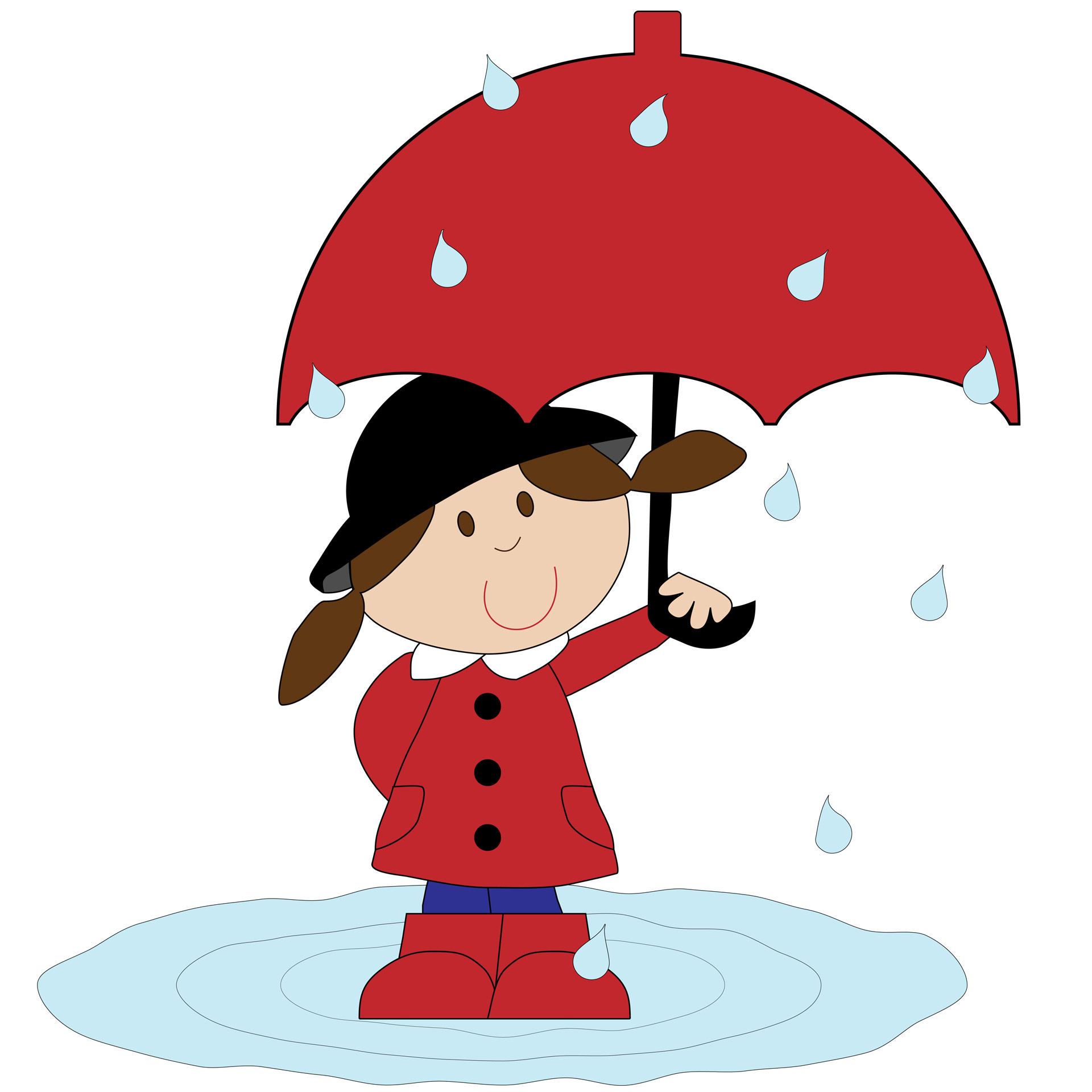 Mrs. jenny Room 7April 2024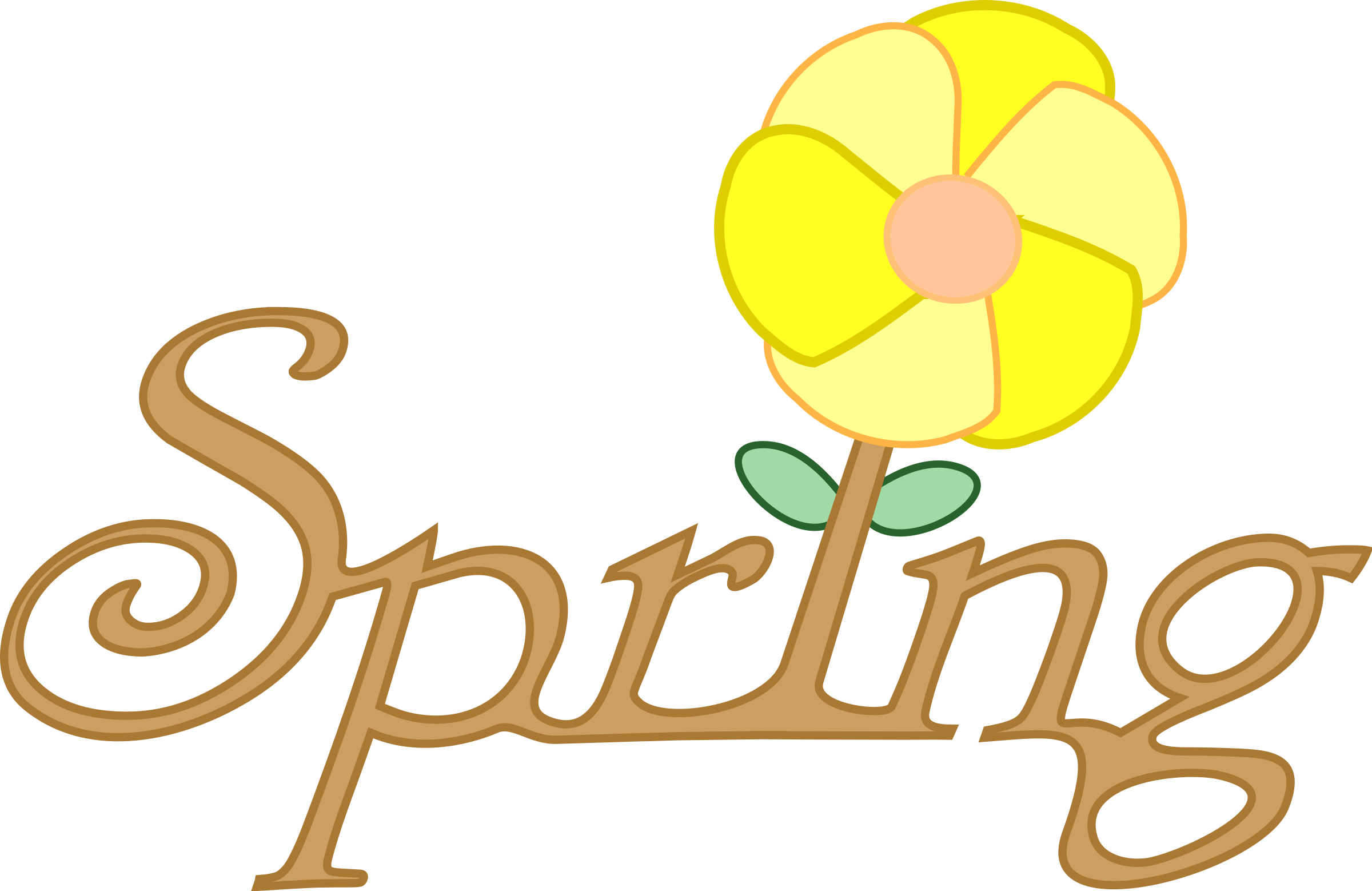 